BLACK ROCK1NIKAO31AVATIUAVARUA30	NPUE234	ARORANGI56	2Cook’s Corner Bus TerminalMATAVERANGATANGIIA789	AROA1011  12VAIMAANGA13292827MURI	262524MOTUTAPU ONEROA KOROMIRI1 Sunset Resort2 The Edgewater Resort & Spa3 Crown Beach Resort & Spa14  15    16TITIKAVEKA1718 19  2023	TAAKOKA22214 Manuia Beach Resort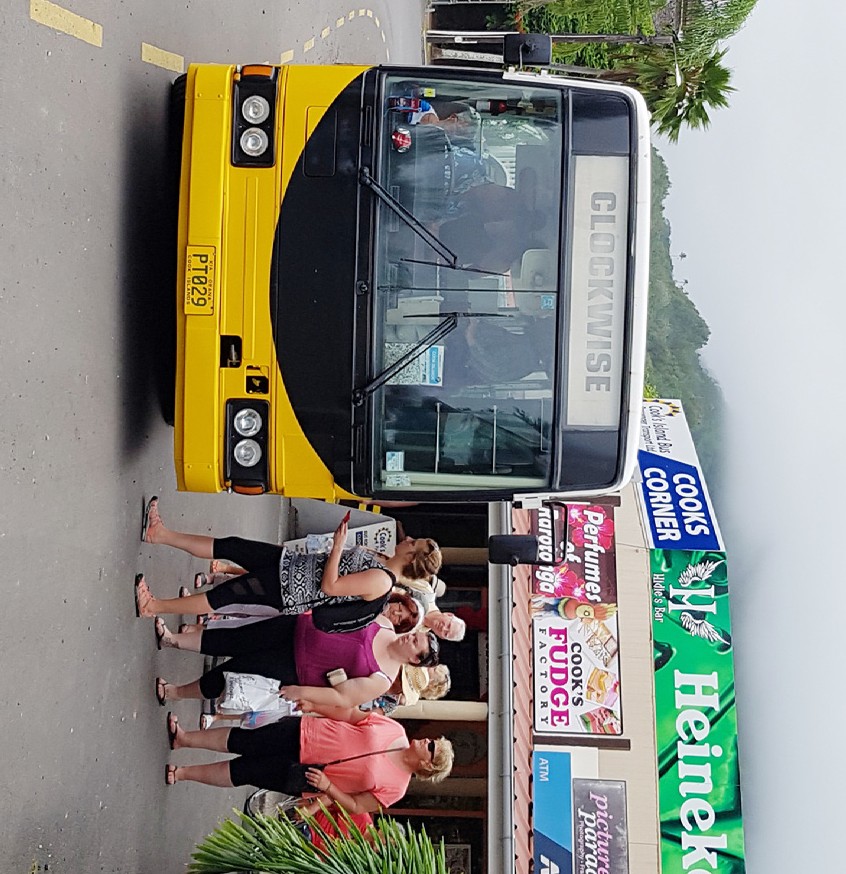 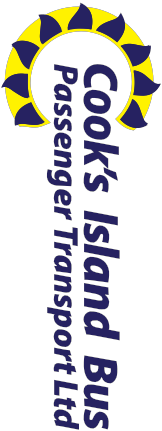 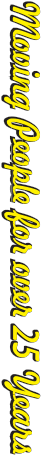 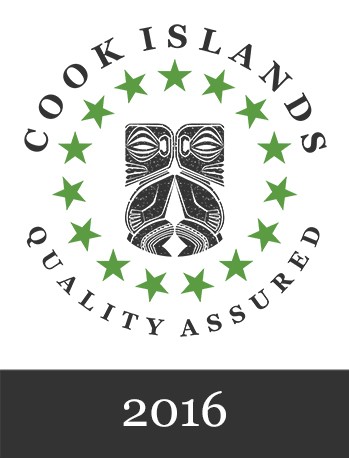 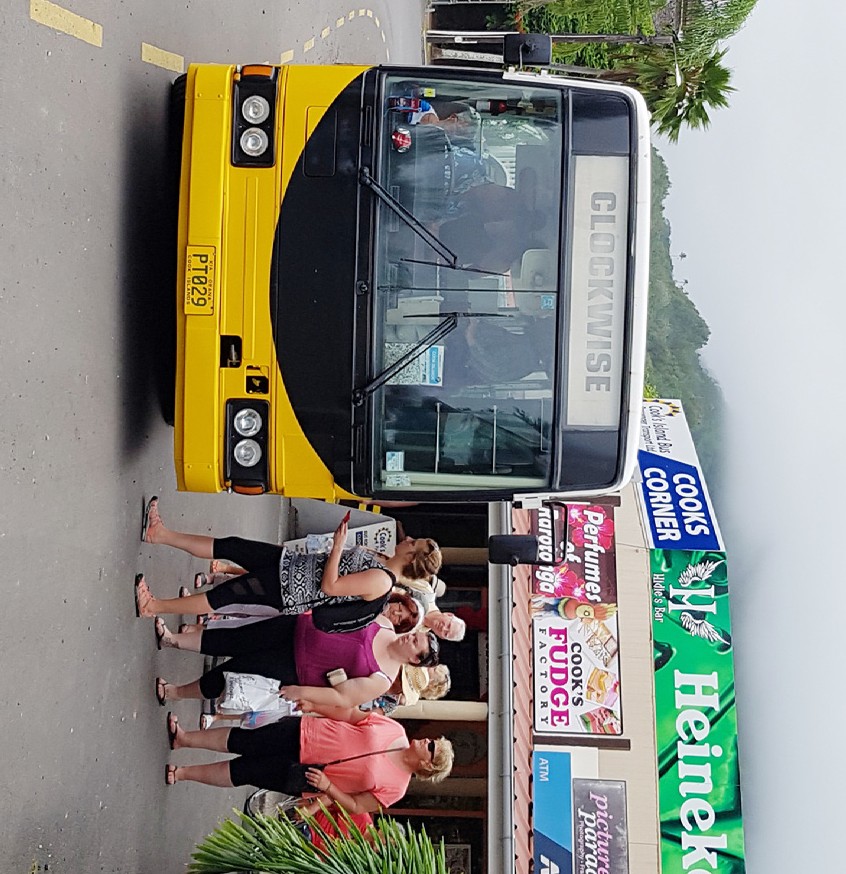 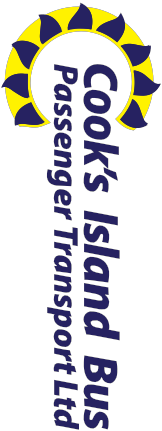 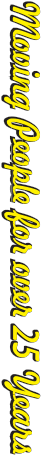 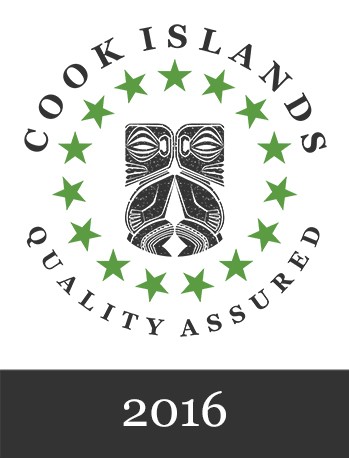 5 Magic Reef Bungalows6 Castaway Resort7 Aro’a Beachside Inn8 Puaikura Reef Lodges9 Lagoon Breeze Villas10 Villa Onemaru11Kaena Restaurant12 The Rarotongan Beach Resort & Spa13 Moana Sands Beachfront Villas14 Palm Grove15 Victorias Garden16 YWAM17 Sea Change Villas18 Royale Takitumu19 Moana Sands20 Little Polynesian21 Rumours Luxury Villas & Spa22 Te Manava23 Nautilus24 Muri Beach Resort25 Muri Beachcomber26 Pacific Resort27 Muri Beach Club Hotel28 Sokala Villas29 Aroko Bungalows30 Club Raro31 Rarotonga International AiportClockwise/Day/Night Schedule	Anti-Clockwise Day ScheduleChargesBus Stop	Mins Past HourCOOK’S CORNER BUS TERMINAL .................................... 00Paradise Inn ................................................................... 02Fishing Club/Club Raro .................................................... 05Kiikii Motel ..................................................................... 06Super Brown/Ariana Bungalows ........................................ 07Matavera Village Traders .................................................. 09Sunrise Beach Bungalows/Avana Condos........................... 11Aroko Bungalows ........................................................... 13Muri Beach Club Hotel..................................................... 14Pacific Resort................................................................. 15Muri Beachcomber/Muri Beach/Sails ................................. 16Muri Beach Resort/Nautilus .............................................. 17Fruits of Rarotonga ......................................................... 18Raina Beach Apartments/Charlie’s Cafe.............................. 18Little Polynesian/Maire Nui Garden .................................... 19Moana Sands Motel ........................................................ 20Royale Takitumu Villas/Bella Beach .................................... 21Sea Change Villas/Saltwater Cafe ...................................... 22Palm Grove Lodges ........................................................ 25Wigmore’s Superstore/Waterfall ........................................ 26Rarotongan Beach Resort/Sanctuary ................................. 30Lagoon Breeze Villas ....................................................... 31International Backpackers/Black Pearl ................................ 33Aro’a Beachside Inn ........................................................ 34Sunhaven/Rarotonga Backpackers .................................... 35Castaway Beach Resort ................................................... 36Manuia Beach Resort ...................................................... 37Crown Beach Resort ....................................................... 38Edgewater Resort & Spa.................................................. 40Sunset Resort/Cook’s  Oasis ............................................. 42Rarotonga Golf Club/Social Centre .................................... 4321.3 Vaiana’s Bar ........................................................... 44Rarotonga International Airport/Islander Hotel ...................... 45CITC Supermarket  .......................................................... 48Punanganui Market ......................................................... 49COOK’S CORNER BUS TERMINAL .................................... 50The Clockwise bus departs Cook’s Corner Bus Terminal on the hour, every hour. Monday to Saturday - 7:00am to 11:00pmBus Stop	Mins Past HourCOOK’S CORNER BUS TERMINAL .................................... 30Punanganui Market ......................................................... 32CITC Supermarket  .......................................................... 33Islander Hotel/Rarotonga International Airport ...................... 3521.3 Vaiana’s Bar ........................................................... 36Rarotonga Golf Club/Social Centre .................................... 37Cook’s Oasis/Sunset Resort ............................................. 38Edgewater Resort & Spa.................................................. 40Crown Beach Resort ....................................................... 42Manuia Beach Resort ...................................................... 43Castaway Beach Resort ................................................... 45Rarotonga Backpackers/Sunhaven .................................... 46Aro’a Beachside Inn ........................................................ 47Black Pearl/International Backpackers ................................ 48Lagoon Breeze Villas ....................................................... 49Sanctuary/Rarotongan Beach Resort ................................. 50Waterfall/Wigmore’s Superstore ........................................ 53Palm Grove Lodges ........................................................ 55Saltwater Cafe/Sea Change Villas ...................................... 58Bella Beach/Royale Takitumu Villas .................................... 59Moana Sands Motel ........................................................ 00Little Polynesian/Maire Nui Garden .................................... 00Charlie’s Cafe/Raina Beach Apartments.............................. 01Fruits of Rarotonga ......................................................... 02Te Manava Villas ............................................................. 02Nautilus/Muri Beach Resort .............................................. 03Muri Beachcomber ......................................................... 04Pacific Resort................................................................. 05Muri Beach Club Hotel..................................................... 07Sokala Villas/Kura’s Kabana/Tangaroa Cove ........................ 08Aroko Bungalows ........................................................... 09Avana Condos/Sunrise Beach Bungalows........................... 10Tropical Sands................................................................ 12Super Brown/Ariana Bunglows.......................................... 15Kiikii Motel/Club Raro ...................................................... 16COOK’S CORNER BUS TERMINAL .................................... 20The Anti-Clockwise Bus departs Cook’s Corner Bus Terminal at30mins past the hour. Monday to Friday - 8:30am to 4:30pm. Saturdays from 8:30am  to 1:30pm.Fare Type	Fare CostAdult One Way .......................................................... $5.00Adult Return.............................................................. $8.00Child One Way .......................................................... $3.00Child Return.............................................................. $4.00Adult 10 Ride Concession......................................... $30.00Child 10 Ride Concession......................................... $19.00All Day Pass Single .................................................. $16.00All Day Pass Family .................................................. $26.00 (2 Adults, 2 Children - 13 under) ..........................................Tips & Tricks- To stop the bus, simply stick your hand out and wave out to the driver to stop.- Let the driver know where you are going when boarding the bus. They will usually remember to stop when they get there.- If you see your stop coming up, make your way to the front of the bus and gently remind them of your stop.- It would be to your benefit, the drivers benefit and rest of the passengers if you have the correct change or ticket upon boarding.- Please wear dry clothing on the bus. They driver may refuse you if your clothing is soaked.- We encourage all passengers to wear acceptable, decent clothing to avoid offending others.- Please obey all instructions from the Bus Driver.- Eating and Drinking on the buses are prohibited.- Smoking on the buses is strictly prohibited.- Make sure you have your belongings safely with you before disembarking the bus. Other passengers may not be so honest as to hand it in to the driver if you forget it.- The driver and/or Cook’s Island Bus Passenger Transport Ltd are not liable for any stolen, forgotten or misplaced itemson the bus. It is your responsibility  to look after your belongings.The Sunday Schedule will operate only from April to November. Clockwise: 8am-12pm then 2pm-4pm. There is no Sunday Anti or Night Bus.There are no buses operating on Christmas Day, New Years Day and Good Friday (day or night). We have in operation School Buses and Chartered Buses throughtout the year. The Public Buses are clearly labeled “Clockwise” and “Anti-Clockwise”.